APPLICATION MUST BE RETURNED NO LATER THAN 
AUGUST 9TH

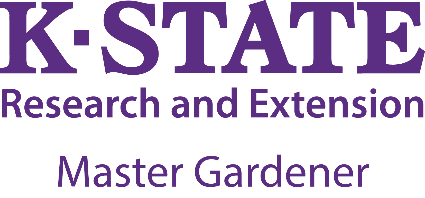 Print Name _____________________________________________	Date _____________________
FRONTIER DISTRICT  
EXTENSION MASTER GARDENER VOLUNTEER PROGRAM APPLICATION
K-State Research and ExtensionWho we are: The Frontier District Extension Master Gardener program is an educational volunteer program supported by K-State Research and Extension, cooperating with Kansas State University and the United States Department of Agriculture. The program promotes accurate, up-to-date and research-based horticultural information to Kansans in their local communities.  
Guidelines for Extension Master Gardener (EMG) Program Participation:Program EligibilityBe a Frontier District resident (Franklin, Osage, or Anderson County), or agree to repay your commitment of volunteer service within the Frontier DistrictHave a high school diploma or equivalentPossess a passion for gardeningHave a desire to improve your communityHave a willingness to learn more about horticultureHave an interest in joining a worthy and fun organizationHave time to volunteer locally (40 hours a year)Enjoy sharing knowledge and skills with othersProgram CommitmentComplete the EMG Basic Training Course, scheduled Thursdays from 1-4pm CT via Zoom in September through December. An in-person welcome meeting will be held for those accepted before the start of the course. The date, time, and location has not yet been determined. If accepted, Lauren Gammill, the Frontier District’s Horticulture and Natural Resources agent, will reach out to you with details regarding this meeting.Complete the 40 hours of volunteer work with Extension Agent-approved projects 
within one year following EMG Basic Training Course completion. Continuation as an EMG in good standing requires completion of 8 hours of Advanced EMG Training, 6 monthly meetings, and a minimum of 20 volunteer hours annually.Note: Most EMG activities occur during weekday mornings, during the months of April through October. There are limited opportunities for afternoon, evening and weekend volunteering.In signing this document, I have read and agree to the Program Eligibility and Program Commitment requirements above.

Name (Please Print) _____________________________________________________________Signature ____________________________________________	Date ___________________Application QuestionsPlease thoroughly answer the following questions to give reviewers an excellent picture of your desire to join the Extension Master Gardener volunteer program and your willingness to advance horticultural awareness, understanding and action in your community.

1.  How did you hear about the Master Gardener Program?  2.  Gardening Experience and Interests
Describe your garden experience and discuss any areas of garden specialization or interests that you have. Include any training, courses, or other horticultural education programs you have attended.Check any area(s) of horticultural specialization or experience:__Annuals Flowers       __Composting              __Entomology (Insects)          __Fruit__Herbs                       	 __House Plants            __Landscaping        	     	__Lawn Care                             
__Perennials	              __Pollinators                __Soils                         	  	__Trees/Shrubs         
__Vegetables                __Water Gardening     __Other ______________________________3. Occupation and PassionsWhat is your employment status and how may that impact your ability to complete 40 hours of volunteer work this year? What is anything else you are passionate about that you would like to share?4.  Non-Gardening Volunteer Activities
Discuss why you are interested in volunteering. What do you enjoy most about volunteering? What does volunteering satisfy within you? Describe a significant volunteer experience from your past.Check any area(s) of specialization or experience that you would like to share as an EMG volunteer:__Art or Drawing                     __Bookkeeping        __Computers        	      __Creative Writing       
__Education Adult/Youth      __Event Planning     __Grant Writing   	      __Photography
__Public Speaking                   __Social Media         __Other _______________________________
Your Role as an Extension Master Gardener VolunteerPlease indicate the level of your interest in participating in each of the EMG volunteer projects listed below by rating your interest for each topic. Some activities require physical work or interacting with the public, while others concentrate on planning and administrative tasks. All activities are vital to the success of the EMG organization in fulfilling the Extension mission to the community.Indicate  1 (very interested), 2 (somewhat interested), or 3 (minimal interest) by each activity:
  ___	Youth programs/gardens: Teach youth to garden, work at events designed to increase awareness and active interest in gardening among youth (4-H, after school, K-12).___	Work in a local garden: Help to design, plant, and maintain public demonstration gardens. 
___	Work at a community garden: Could include administration, teaching and outreach to gardeners.___	Work the Response Line: Supply research-based responses to telephone, walk-in, and email questions.___	Educational outreach: Staff an educational table or booth at a local event.
___	Newsletter: Take pictures for or write an educational article for our monthly newsletter.
___	Publicity: Plan and execute promotion of EMG services, events, and activities.
___	Present a gardening topic: For local groups and organizations.
___ 	Scientific trials or studies: Grow new plant varieties and share data with others.
___	Serve on a committee: Plan an EMG event like the Garden Tour or Garden Fair.
___	Work at an EMG event: Like the Garden Tour or Garden Fair.
___	Provide hospitality: Bake, host, or decorate for an EMG event.
___	Develop educational materials: Plan, design, and construct displays, exhibits, handouts, or brochures to support EMG activities.Agreement & Code of Conduct

While volunteering as a Frontier District Extension Master Gardener (EMG): I will work within the Extension Master Gardener Program. As an EMG volunteer, I am accountable to the local staff, the local Extension unit, K-State Research and Extension, and Kansas State University for my actions.I will work as a "team player" for the good of the EMG program. I will work cooperatively with clients, other volunteers, and Extension staff. I will treat them with respect.I will not endorse products or services in my role as an EMG.I will not participate in the EMG program for personal financial gain.I will communicate gardening advice based on research-based information from K-State or other Extension approved sources, including use of pesticides or other chemicals.I will complete the required volunteer and training hours on an annual basis to maintain active status.I will participate in meetings, self-study, or other training programs that will help me work more effectively with young people and adults.Code of ConductI will honor my volunteer commitment.I will follow established guidelines for keeping financial records and handling EMG funds.I will make all reasonable efforts to assure equal access to participation for all youth and adults. Kansas State University is an equal opportunity provider and employer, committed to non-discrimination on the basis of race, sex, national origin, disability, religion, age, sexual orientation, or other non-merit reason.I will provide a safe environment for all. I will not harm youth or adults in any way, whether through sexual harassment, physical force, verbal or mental abuse, neglect, or other harmful experiences.I will not use alcohol or any illegal substances (or be under its influences) while working with or being responsible for youth, while on the Extension grounds, or while representing the EMG program to the general public. I will not allow youth to do so while under my supervision.I will operate machinery, vehicles, and other equipment in a safe and responsible manner. When operating a motor vehicle, I will have a valid driver's license and the legally required insurance coverage.I will role model the character traits of trustworthiness, respect, responsibility, fairness, caring and citizenship.I will use technology and social media in safe and appropriate ways for the enhancement and promotion of the EMG program.I will obey the laws of the locality, state and nation, and comply with the policies, rules and regulations of K-State Research and Extension, Frontier District Extension Council and EMG program.In signing this document, I apply to be an EMG with the local Extension Unit and the Kansas Extension Master Gardener program.I have read and agree to abide by the Volunteer Agreement and Code of Conduct above. I agree to comply with the policies, rules, and regulations of the Extension Master Gardener program and local Extension Unit.As an EMG volunteer, I will serve at the request of K-State Research and Extension – Frontier District and may be removed from service at its discretion. I may resign my volunteer role at any time at my discretion.
Name (Please Print) _____________________________________________________________Signature ____________________________________________	Date ___________________Personal InformationName (Please Print) _____________________________________________________________County ____________________________ Address ____________________________________City, State and Zip Code __________________________________________________________Email __________________________________ *EMG communication occurs mainly by email*Home Phone ______________________________ Cell Phone ___________________________Emergency Contact
Name ________________________________ Emergency Phone ________________________Relationship to you _____________________________________________________________Publicity Release (Check one of the boxes below)Yes, I authorize K-State Research and Extension or their assignees to record, video, and photograph my image and/or voice for use in research, educational, and promotional programs. I also recognize that these audio, video, and image recordings are the property of K-State Research and Extension. No, I do not authorize use of my individual image or voice.Kansas State University Agriculture Experiment Station and Cooperative Extension ServiceK-State Research and Extension is committed to making its services, activities, and programs accessible to all participants. If you have special requirements due to a physical, vision, or hearing disability, please contact Frontier District Extension at (785) 229-3520. K-State Research and Extension is an equal opportunity provider and employer.Mail Completed Application to: 
Frontier District- K-State Research and Extension1418 S. Main Street, Suite 2Ottawa, KS 66067
Attention: Lauren Gammill
Or Email to: laurengammill@ksu.eduThank you for your interestWe appreciate your interest in the Frontier District Extension Master Gardener Program and the effort you have put into your application. We will notify you of the outcome once the review process is complete. Thank you for your patience.
If accepted, there is a participation fee of $125 to cover the cost of training materials and other EMG expenses.

For questions, please contact Lauren Gammill (785) 229-3523 or at laurengammill@ksu.edu